1 ЦЕЛЬ РАБОТЫ1.1 Изучить работу двухтактного полупроводникового преобразователя постоянного напряжения.1.2 Практически проверить свойства преобразователя при работе на активную нагрузку.2 ПРИБОРЫ И ОБОРУДОВАНИЕ2.1 Лабораторный стенд ЛСИП.2.2 Осциллограф. 2.3 Комбинированный прибор Ц43101.3 ТЕХНИКА БЕЗОПАСНОСТИ3.1	Перед началом работы ознакомится с инструкцией по техники безопасности №1-02: «Выполнение лабораторно-практических работ на ПЭВМ» и инструкцией №2-95: «Оказание первой помощи пострадавшим от электрического тока».3.2	Работать с оборудованием в строгом соответствии с инструкцией к лабораторной работе.4 ПОРЯДОК ВЫПОЛНЕНИЯ РАБОТЫ4.1. Ознакомиться с правилами управления работой схемы и изменения параметров элементов схемы (C:\Рабочий стол\ИПСВТ\ЛР 2014\Схемы\Работа в Multisim)4.1 Исследуемая схема  преобразователя напряжения с задающим генератором приведена на рисунке 1.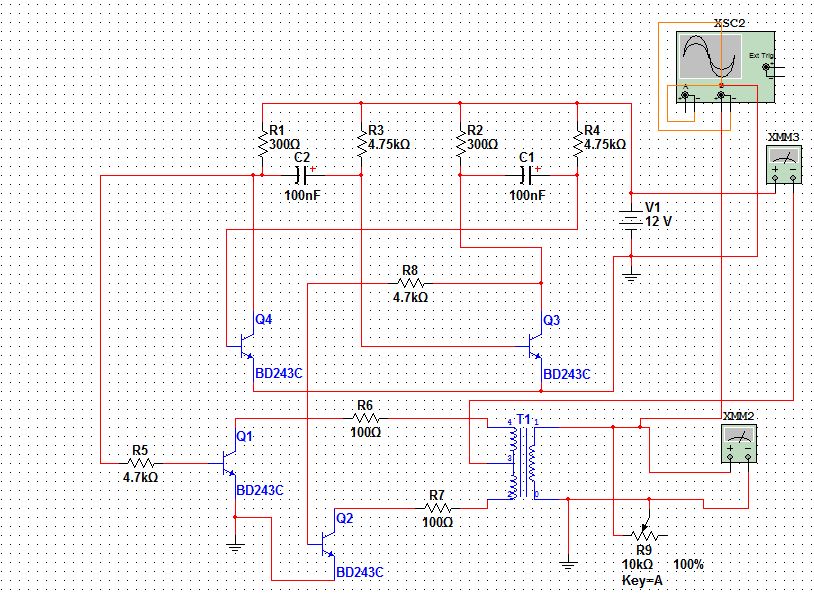 Рисунок 14.2 Снять нагрузочную характеристику. Для этого:4.2.1 Изменяя сопротивление нагрузки измерить выходное напряжение, входной и выходной ток и частоту напряжения с импульсного трансформатора Т1 (напряжение на входе поддерживать постоянным).4.2.2 Результаты измерений занести в таблицу 1.Таблица 14.3 По полученным результатам рассчитать КПД по формуле (1):, где - КПД преобразователя;UВЫХ - выходное напряжение, В;IВЫХ - выходной ток, мА;UВХ - входное напряжение, В;IВХ - входной ток, мА.Результаты расчетов внести в таблицу 1 и построить график зависимости η = f (Rн)4.4 Изменяя UВХ измерить частоту выходного напряжения. Результаты измерений занести в таблицу 2.Таблица 24.5 По результатам таблицы 2 построить график зависимости частоты и выходного напряжения от входного.5 КОНТРОЛЬНЫЕ ВОПРОСЫ5.1 Определение преобразователя.5.2 Почему частота не изменяется с изменением нагрузки.5.3 Отчего зависит частота преобразователя.5.4 Достоинства и недостатки преобразователя с самовозбуждением.5.5 Классифицируйте данный преобразователь.6 СОДЕРЖАНИЕ ОТЧЕТА1 Цель работы2 Приборы и оборудование3 Порядок выполнения работы4 Выводы по работе5 Контрольные вопросыРЕКОМЕНДУЕМАЯ ЛИТЕРАТУРА1. Вересов Г.П., “Электропитание бытовой радиоэлектронной аппаратуры”, М: Радио и связь, 1983 г.2. Гершунский, Б.С. “Расчет основных электронных и полупроводниковых схем в примерах”, Киев: Вища школа, .3. Артамонов В.И., “Источники электропитания радиоустройств”, М: Энергоиздат, RH Ом500200040006000800010000UВЫХ ВIВЫХ мАIВХ мАF Гц =UВЫХ *IВЫХ =UВХ *IВХUВХ 4 В6 В8 В10 В12 В15 ВFUВЫХ